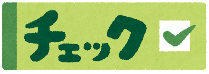 次の問いに答えましょう。　①　次の数をよみましょう。　　　　　　　　　②　そろばんでは、おつりを調べるのにも役立ちます。　　㋐　　　　　　　　　㋑　　　　　　　　　　　Ａさんが買い物をした代金を、そろ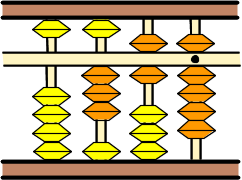 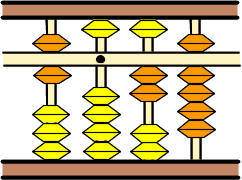 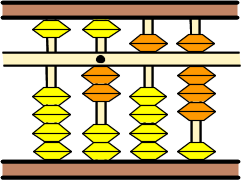 　　　　　　　　　　　　　　　　　　　　　　　　ばんにおくと、右の図のようになり　　　　　　　　　　　　　　　　　　　　　　　　　　　ます。1000円だしたときのおつりは、いくらか答えましょう。（　　　　　　　　）（　　　　　　　　　）　　　　　　（　　　　　　　　　）円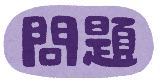 　　このみさんとけんたさんは、そろばんを使って小数の計算をしています。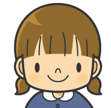 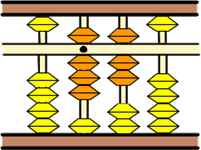 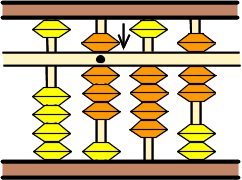 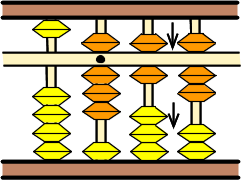 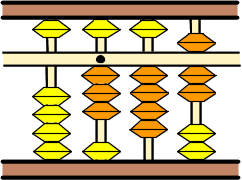 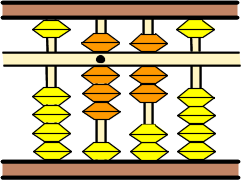 このみさんが、「０．０３をたす」の④で、そろばんのたまを入れたりはらったりしたあとにできた、そろばんの図を大きくすると、右のようになります。（１）右のそろばんの図の数を読んだとき、正しく読めているものを、次のア～エ　　から１つえらんで、記号に○をつけましょう。　　　ア　０．８７　　　 イ　８．７０　　　　ウ　８．７　　  　エ　0．８７０（２）このみさんが④でおこなったことを、①、②、③を考にしてかきましょう。けんたさんは、そろばんで６．５２－３．８５を計算しました。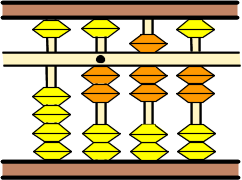 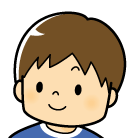 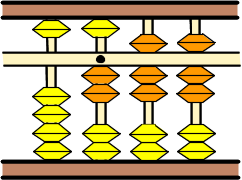 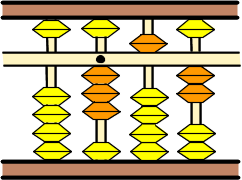 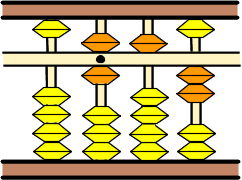  　 けんたさんは、先生に答えがまちがえていると言われ、たしかめてみると、㋐、㋑、㋒のあるだんかいで、まちがえていることに気づきました。まちがえているのは㋐～㋒のどのだんかいか答えましょう。また、まちがえたわけを答えましょう。　　まちがえているだんかい（　　　　　　　）４年９ そろばん　　　組　　　番名前（　　　　　　　　　　　　　）